Lösung Arbeitsblatt 5senkrecht: Pauke, Fagott, Bratsche, Oboe, Tuba, Violine, Querflöte, Schlagzeug, Posaunewaagerecht:  Violoncello, Klarinette, Horn, Trompete, Harfe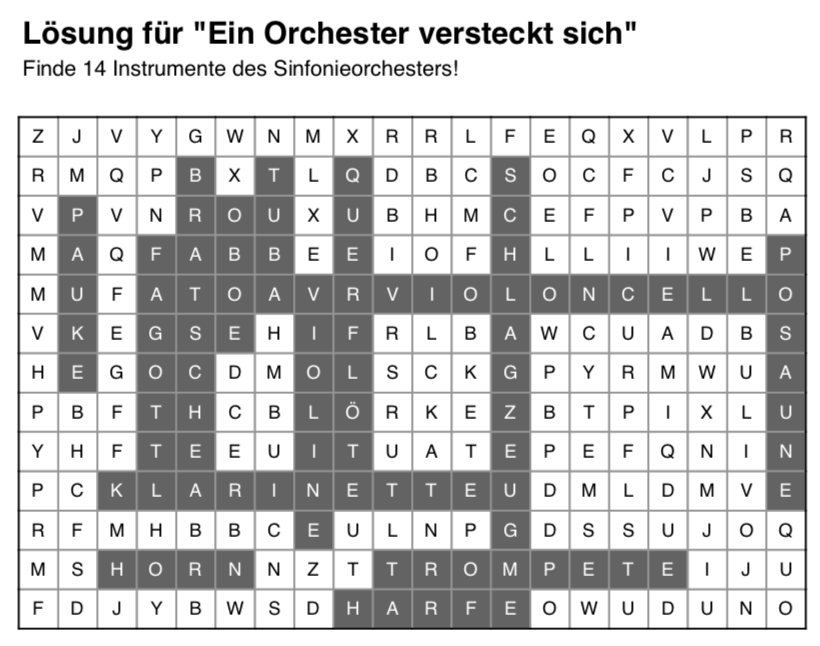 